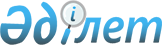 О внесении изменений и дополнений в решение Уральского городского маслихата от 27 февраля 2007 года N 40-9 "Об установлении ставок платежей в городе Уральске"
					
			Утративший силу
			
			
		
					Решение Уральского городского маслихата Западно-Казахстанской области от 25 декабря 2007 года N 4-9. Зарегистрировано Управлением юстиции города Уральска Западно-Казахстанской области 22 января 2008 года N 7-1-82. Утратило силу - решением Уральского городского маслихата Западно-Казахстанской области от 23 декабря 2008 года N 13-15.      Сноска. Утратило силу - Решением Уральского городского маслихата Западно-Казахстанской области от 23.12.2008 N 13-15.

      В соответствии со статьями 373, 394 Налогового Кодекса Республики Казахстан и руководствуясь статьями 6, 7 Закона Республики Казахстан "О местном государственном управлении в Республике Казахстан" Уральский городской маслихат РЕШИЛ:

      1. Внести в решение Уральского городского маслихата от 27 февраля 2007 года N 40-9 "Об установлении ставок платежей в городе Уральске" (зарегистрированное в государственном реестре нормативных правовых актов под N 7-1-62, опубликованное в газете "Пульс города" 22, 29 марта 2007 года N 12, 13, с учетом внесенных в него изменений решением Уральского городского маслихата от 30 октября 2007 года N 3-9 "О внесении изменений в решение Уральского городского маслихата от 27 февраля 2007 года N 40-9 "Об установлении ставок платежей в городе Уральске", зарегистрированное в государственном реестре нормативных правовых актов под N 7-1-77, опубликованное в газете "Пульс города" 6 декабря 2007 года N 49) следующие изменения и дополнения:

      1) Приложение N 2 "Перечень видов предпринимательской деятельности, осуществляемых в соответствии со статьей 373 Налогового Кодекса Республики Казахстан" дополнить пунктом 4 следующего содержания:

      2) в приложении N 4 "Ставки фиксированного суммарного налога для налогоплательщиков, осуществляющих деятельность в сфере игорного бизнеса за единицу объекта обложения" в графе "ставка фиксированного суммарного налога в месячных расчетных показателях в год" по объектам налогообложения: "бильярдный стол" цифру "300" заменить цифрой "99", "боулинг (кегельбан)" - цифру "500" заменить цифрой "158".

      2. Настоящее решение вводится в действие со дня его первого официального опубликования.

      Сноска. В пункт 2 внесены изменения – Решением Уральского городского маслихата Западно-Казахстанской области от 12.08.2008 N 10-4.


					© 2012. РГП на ПХВ «Институт законодательства и правовой информации Республики Казахстан» Министерства юстиции Республики Казахстан
				N

Перечень видов деятельности

Стоимость разовых талонов на один день (% от месячного расчетного показателя)

4.

Выпас домашних животных и птиц

0,5


      Председатель 4-ей очередной сессии
Уральского городского маслихата
Секретарь Уральского городского маслихата
